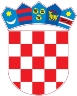 REPUBLIKA HRVATSKAKrapinsko-zagorska županijaUpravni odjel za prostorno uređenje, gradnju i zaštitu okolišaZabok KLASA: UP/I-350-05/19-05/000052URBROJ: 2140/01-08/5-19-0003Zabok, 06.03.2019.Predmet:  	Javni poziv za uvid u spis predmetaSTJEPAN GAŠPAR, HR-49214 VELIKO TRGOVIŠĆE, POŽARKOVEC 57 - dostavlja se Pozivamo Vas na uvid u spis predmeta u postupku izdavanja rješenja o utvrđivanju građevne čestice zauporabu građevine stambene namjene, 2. skupineuporabu građevine poljoprivredne namjene, 2. skupine - štala, spremište poljoprivrednih proizvoda i mehanizacijena katastarskoj(im) čestici(ama) k.č.br. 255, 262, 263 i 268 k.o. Strmec (Veliko Trgovišće, Požarkovec 57).Uvid u spis predmeta može se izvršiti dana  18.03.2019 u 08:00 sati, na lokaciji – Zabok, Kumrovečka 6, soba broj 11. Pozivu se može odazvati stranka osobno ili putem svoga opunomoćenika, a na uvid treba donjeti dokaz o svojstvu stranke u postupku. Rješenje o utvrđivanju građevne čestice može se izdati i ako se stranka ne odazove ovom pozivu.Stranka koja se odazove pozivu nadležnoga upravnog tijela za uvid, dužna je dokazati da ima svojstvo stranke.VIŠA REFERENTICA ZA PROSTORNO UREĐENJE I GRADNJUSonja Horvat, ing.građ. DOSTAVITI:Oglasna ploča upravnog tijelaMrežna stranicaNa katastarskoj čestici za koju se izdaje aktU spis, ovdje